Publicado en Madrid el 29/05/2020 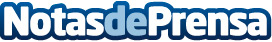 Worldline entra en el top diez de la clasificación de líderes del sector en sostenibilidadWorldline líder del mercado europeo en servicios transaccionales y de pago, se enorgullece en anunciar que ha sido reconocido como Prime Status y una calificación B- de la agencia de calificación independiente no financiera ISS ESGDatos de contacto:Paula Espadas620 059 329Nota de prensa publicada en: https://www.notasdeprensa.es/worldline-entra-en-el-top-diez-de-la Categorias: Internacional Finanzas Madrid Ecología E-Commerce Ciberseguridad Recursos humanos Dispositivos móviles http://www.notasdeprensa.es